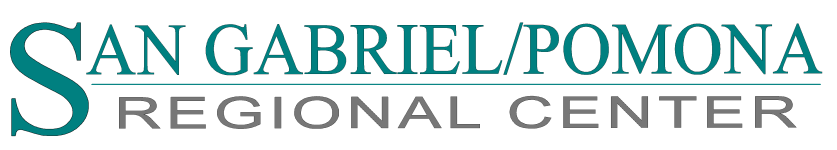 자기 결정 프로그램 (Self-Determination Program) 에 대한
샌 가브리엘/포모나 리져널센터의 지역 자원 자문 위원회공청회 일시:  9월 20일, 2016 @ 6 pm장소: 샌 가브리엘/포모나 리져널 센터75 Rancho Camino DrivePomona, CA  91766연락처:  Lucina Galarza, 장애인고객서비스 디렉터(909) 868-7519lgalarza@sgprc.org